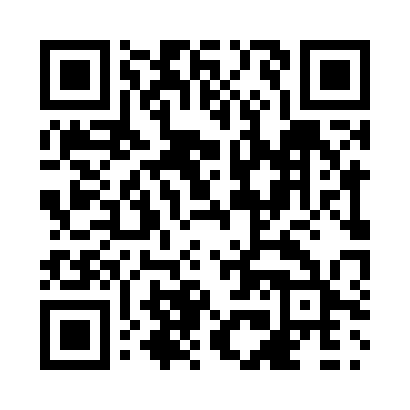 Prayer times for Longs Creek, New Brunswick, CanadaMon 1 Jul 2024 - Wed 31 Jul 2024High Latitude Method: Angle Based RulePrayer Calculation Method: Islamic Society of North AmericaAsar Calculation Method: HanafiPrayer times provided by https://www.salahtimes.comDateDayFajrSunriseDhuhrAsrMaghribIsha1Mon3:425:421:326:569:2111:212Tue3:435:421:326:559:2111:203Wed3:445:431:326:559:2111:204Thu3:455:441:326:559:2111:195Fri3:465:441:326:559:2011:186Sat3:475:451:336:559:2011:177Sun3:495:461:336:559:1911:168Mon3:505:471:336:559:1911:159Tue3:515:471:336:559:1811:1410Wed3:535:481:336:549:1811:1311Thu3:545:491:336:549:1711:1212Fri3:555:501:336:549:1711:1113Sat3:575:511:346:539:1611:1014Sun3:585:521:346:539:1511:0815Mon4:005:531:346:539:1411:0716Tue4:025:541:346:529:1411:0517Wed4:035:551:346:529:1311:0418Thu4:055:561:346:519:1211:0219Fri4:065:571:346:519:1111:0120Sat4:085:581:346:509:1010:5921Sun4:105:591:346:509:0910:5822Mon4:116:001:346:499:0810:5623Tue4:136:011:346:499:0710:5424Wed4:156:021:346:489:0610:5325Thu4:176:031:346:489:0510:5126Fri4:186:041:346:479:0410:4927Sat4:206:051:346:469:0210:4728Sun4:226:071:346:459:0110:4629Mon4:246:081:346:459:0010:4430Tue4:266:091:346:448:5910:4231Wed4:276:101:346:438:5710:40